Приложение № 1к приказу Главного управления МЧС России по Республике Крымот «14»___03____2017 № 152Регламенто порядке подключения системы противопожарной защиты объектов защиты к программно-аппаратному комплексу системы мониторинга, обработки и передачи данных о параметрах возгорания, угрозах и рисках развития крупных пожаров на территории Республики Крым1.Термины и определенияТермины и определения, используемые в настоящем Регламенте:Пультовое оборудование – программно-аппаратный комплекс системы мониторинга, обработки и передачи данных о параметрах возгорания, угрозах и рисках развития крупных пожаров установленный в подразделении пожарной охраны. Объектовая станция – оборудование осуществляющее передачу дублирующего сигнала о пожаре в подразделение пожарной охраны, к которому подключаются системы пожарной сигнализации различных производителей.Обслуживающая организация – юридическое лицо или индивидуальный предприниматель, осуществляющие техническое обслуживание пожарной сигнализации, объектовой станции выбранные Хозорганом. Хозорган – собственник объекта защиты, юридическое и (или) физическое лицо, уполномоченное владеть, пользоваться или распоряжаться объектом защиты. Объект защиты – здание, комплекс зданий с единой объектовой станцией. Пожарная сигнализация – совокупность технических средств, предназначенных для обнаружения пожара, обработки, передачи в заданном виде извещения о пожаре, специальной информации и (или) выдачи команд на включение автоматических установок пожаротушения, исполнительных установок систем противодымной защиты, технологического и инженерного оборудования, а также других устройств противопожарной защиты. Комплекс пожарной сигнализации – совокупность системы пожарной сигнализации и объектовых станций. Подключение – регистрация исправного комплекса пожарной сигнализации на Оборудовании пожарных частей отрядов ФПС ГПС по Республике Крым. ДДС – дежурно-диспетчерская служба пожарных частей отрядов ФПС ГПС по Республике Крым. Журнал – «Журнал учета объектов защиты», подключенных к Оборудованию, ведется сотрудниками ДДС. Регламент – Регламент подключения пожарных сигнализаций объектов защиты к Пультовому оборудованию подразделений пожарной охраны.1.13.Пультовая организация – юридическое лицо или индивидуальный предприниматель, на договорной основе оказывающая услуги по установке пультового оборудования, объектовой станции его пуско-наладке, техническому обслуживанию, выводу сигнала о пожаре на пульт подразделения пожарной охраны.2.Общие положения2.1. Регламент определяет порядок подключения пожарной сигнализации Хозоргана к Пультовому оборудованию и отключения пожарной сигнализации от Пультового оборудования с применением требований ГОСТ Р 53325—2012  «Техника пожарная. Технические средства пожарной автоматики. Общие  технические требования и методы испытаний» и ГОСТ Р 56935—2016 «Производственные услуги. Услуги по построению системы мониторинга автоматических систем противопожарной защиты и вывода сигналов на пульт централизованного наблюдения «01» и «112»».2.2. Регламент не рассматривает вопросы договорных отношений между предприятием изготовителем Пультового оборудования и обслуживающими организациями с Хозорганами.2.3. Регламент разработан с целью:- установления единого порядка подключения объектов защиты к Пультовому оборудованию и отключения от него;- сокращения количества ложных вызовов подразделений ФПС на пожары;- оказания влияния на качество обслуживания пожарной сигнализации обслуживающими организациями.3.Подключение и отключение пожарной сигнализации3.1. Подключение комплекса пожарной сигнализации к Пультовому оборудованию включает в себя следующие этапы:3.1.1. Получение от Пультовой организации и выполнение Хозорганом технических требований к оборудованию, установленному на объекте защиты для передачи сигналов о пожаре от автоматических систем пожарной защиты на пульт подразделения пожарной охраны. 3.1.2. Подача Хозорганом в отряд ФПС ГПС по Республике Крым, по территориальности (приложение 1 к настоящему Регламенту), пакета документов, необходимых для подключения:- Заявка установленного образца (приложение 2 к настоящему Регламенту) на подключение комплекса пожарной сигнализации, смонтированной на объекте защиты к пультовому оборудованию (предоставляется оригинал за подписью руководителя Хозоргана, заверенной печатью Хозоргана). Заявки подаются в необходимом количестве по одному экземпляру на каждый адрес.- Акт ввода в эксплуатацию пожарной сигнализации или комплекса пожарной сигнализации. Если объектовая станция устанавливалась отдельно от пожарной сигнализации, то дополнительно представляется акт выполненных работ по монтажу и пусконаладочным работам объектовой станции и подключения ее к пожарной сигнализации подписанный организацией выполнявшей работы (предоставляется копия, заверенная подписью руководителя  и печатью Хозоргана).- Договор на техническое обслуживание пожарной сигнализации (предоставляется копия, заверенная подписью руководителя и печатью Хозоргана).- Договор на техническое обслуживание системы передачи извещений – Объектовой станции  (предоставляется копия, заверенная подписью руководителя и печатью Хозоргана).- Лицензия подрядной организации, которая выполнила монтаж и пуско-наладочные работы  пожарной сигнализации (предоставляется копия, заверенная подписью руководителя и печатью Хозоргана).- Лицензия обслуживающей организации, которая проводит техническое обслуживание пожарной сигнализации (предоставляется копия, заверенная подписью руководителя и печатью Хозоргана).- Утратил силу. – Приказ Главного управления МЧС России по Республике Крым от 07.09.2017 г. № 509.- Утратил силу. – Приказ Главного управления МЧС России по Республике Крым от 07.09.2017 г. № 509.- Три экземпляра акта (на каждый адрес) о Подключении к Пультовому оборудованию, для подписания руководителями Хозоргана, Пультовой организации и отряда ФПС ГПС по Республике Крым (приложение 3 к настоящему Регламенту).3.1.3. Рассмотрение заявки на подключение пожарной сигнализации к Пультовому оборудованию Рабочей группой отряда ФПС ГПС по Республике Крым не должно превышать 15 (пятнадцать) рабочих дней.3.1.4. При невозможности Подключения пожарной сигнализации к Пультовому оборудованию (как технической – определяет Пультовая организация в составе Рабочей группы, так и документарной – определяют сотрудники ФПС ГПС в составе Рабочей группы) представитель Рабочей группы отряда ФПС ГПС по Республике Крым в письменном виде указывает причины (техническая неисправность пожарной сигнализации, отсутствие необходимого передающего оборудования на объекте защиты; несоответствие или не полный пакет представленных документов в соответствии с п. 3.1.2. настоящего Регламента) невозможности такого Подключения и предлагает пути их устранения.3.2. После принятия положительного решения Пультовая организация выполняет пуско-наладочные работы по Подключению Комплекса пожарной сигнализации к Пультовому оборудованию приема сигнала о пожаре в подразделение пожарной охраны.3.3. После испытания работоспособности передачи сигнала о пожаре на Пультовое оборудование и получения положительного результата подписывается и заверяется печатями три экземпляра акта о Подключении к Пультовому оборудованию руководителями Хозоргана, Пультовой организации и отряда ФПС ГПС по Республике Крым.Отряд ФПС ГПС по Республике Крым подписывает акты на бесплатной основе (абзац в ред. приказа Главного управления МЧС России по Республике Крым от 07.09.2017 г. № 509).3.4. Сведения об объекте защиты, пожарная сигнализация которого подключена к Пультовому оборудованию, заносится диспетчером ДДС в Журнал (приложение 4 к настоящему Регламенту).3.5. Отключение пожарной сигнализации от Пультового оборудования.3.5.1. Хозорган подает за 10 (десять) рабочих дней в отряд ФПС ГПС по Республике Крым заявку в произвольной форме в письменном виде об отключении пожарной сигнализации от Пультового оборудования с указанием причины: капитальный ремонт или реконструкция пожарной сигнализации, который будет проводиться более 15 (пятнадцати) календарных дней, реконструкция объекта защиты, ремонт помещений или прекращение деятельности Хозоргана. Повторное подключение производится в порядке, предусмотренном п.п. 3.1.2. – 3.3.3.5.2. В случае проведения регламентных работ по техническому обслуживанию или планово-предупредительному ремонту Системы пожарнойсигнализации Хозорган за 5 (пять) рабочих дней направляет в отряд ФПС ГПС по Республике Крым информационное письмо и принимает, на свое усмотрение, повышенные меры по пожарной безопасности на срок проведения регламентных или ремонтных работ.В указанный период времени проведения регламентных работ сигнал о пожаре не будет обрабатываться диспетчером. 4. Ответственность за прохождение ложных сигналов на пульт подразделения пожарной охраны4.1. При прохождении ложного сигнала о пожаре на пульт подразделения пожарной охраны, прибывший на вызов дознаватель проводит расследование причин ложного вызова.4.2. Если причиной ложного вызова является техническая неисправность пожарной сигнализации по вине Хозоргана, то меры административного воздействия за нарушение требований пожарной безопасности применяются к Хозоргану, если по вине обслуживающей организации – меры административного воздействия применяются к данной организации, а также направляется информация в Главное управление МЧС России по Республике Крым для принятия мер реагирования по несоблюдению обслуживающей организацией лицензионных требований.4.3. При выявлении фактов нарушения противопожарного режима (например, курение в неположенном месте), шалости или преднамеренного вызова пожарной охраны нажатием ручного пожарного извещателя, задымлением или нагревом автоматического пожарного извещателя на Хозорган и/или на нарушителя составляется административное дело в соответствии с действующим законодательством.     Приложение 1Почтовые адреса отрядов ГПС ФПС по Республике Крым1. Федеральное государственное казенное учреждение «1 пожарно-спасательный отряд федеральной противопожарной службы по Республике Крым» (ФГКУ «1 ПСО ФПС по Республике Крым») по адресу: 295006, Республика Крым, г. Симферополь,  ул. Павленко, 26, тел.: 8(3652)24-55-86. 2. Федеральное государственное казенное учреждение «2 пожарно-спасательный отряд федеральной противопожарной службы по Республике Крым» (ФГКУ «2 ПСО ФПС по Республике Крым») по адресу: 298612, Республика Крым, г. Ялта, ул. Изобильная, 5, тел.:8(3654)23-02-03. 3. Федеральное государственное казенное учреждение «3 пожарно-спасательный отряд федеральной противопожарной службы по Республике Крым» (ФГКУ «3 ПСО ФПС по Республике Крым») по адресу: 298327, Республика Крым, г. Керчь, ул. Комарова, 1, тел.:8(36561)2-25-57. 4. Федеральное государственное казенное учреждение «4 пожарно-спасательный отряд федеральной противопожарной службы по Республике Крым» (ФГКУ «4 ПСО ФПС по Республике Крым») по адресу: 298100, Республика Крым, г. Феодосия, ул. Победы, 3а/Куйбышева, 26а, тел.: 8(036562)2-61-00.5. Федеральное государственное казенное учреждение «5 пожарно-спасательный отряд федеральной противопожарной службы по Республике Крым» (ФГКУ «5 ПСО ФПС по Республике Крым») по адресу: 297400, Республика Крым, г. Евпатория, ул. Чекиста Галушкина, 4, тел.: 8(036569)3-04-31.  6. Федеральное государственное казенное учреждение «6 пожарно-спасательный отряд федеральной противопожарной службы по Республике Крым» (ФГКУ «6 ПСО ФПС по Республике Крым») по адресу: 296100, Республика Крым, г. Джанкой, ул. Ленина, 15, тел.: 8(036569)3-04-31.7.  Федеральное государственное казенное учреждение «7 пожарно-спасательный отряд федеральной противопожарной службы по Республике Крым» (ФГКУ «7 ПСО ФПС по Республике Крым») по адресу: 296000, Республика Крым, г. Красноперекопск, ул. Чапаева, 29, тел.: 8(36564) 4-10-35.Приложение 2Начальнику ФГКУ «___ ПСО ФПС по Республике Крым»ЗАЯВКА НА ПОДКЛЮЧЕНИЕ ОБЪЕКТАДолжность руководителя объекта            ___________________   ________________________                                                                                (подпись)                                (Ф.И.О.)                       М.П.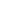 Приложение 3АКТО ПОДКЛЮЧЕНИИг. _____________							«___»_________ 20__ г.Федеральное государственное казенное учреждение «____ ПСО ФПС по Республике Крым» (ФГКУ «____ ПСО ФПС по Республике Крым») в лице начальника _________________________________________, действующего на               (указывается фамилия, имя, отчество руководителя)основании Положения с одной стороны, и____________________________________________________________________________________________________    __________________________________________(_______________________)(указывается: полное и сокращенное наименование Хозоргана) (далее – Хозорган) в лице ______________________________________________,                  (указывается фамилия, имя, отчество руководителя Хозоргана)действующего на основании _________________________________________, 			(Устав, либо иной документ о полномочиях руководителя Хозоргана)с другой стороны, а также __________________________________________________________________________________________________________________(указывается: полное и сокращенное наименование организации подключившей объект защиты к пульту пожарной охраны)(далее – Пультовая организация) в лице ______________________________________________________________________________________________________,                 (указывается фамилия, имя, отчество руководителя Пультовой организации)действующего на основании _________________________________________, 	(Устав, либо иной документ о полномочиях руководителя Пультовой организации)при совместном упоминании именуемые стороны, составили настоящий Акт о нижеследующем:с «___» ________ 20____г. организован приём дублирующего сигнала о возникновении пожара на пульт пожарной охраны от _____________________________________________________________________________________________________________________________________(указывается наименование и адрес объекта Хозоргана).Объект защиты обязуется поддерживать в исправном состоянии систему противопожарной защиты, в том числе исключить причины ложных срабатываний пожарной сигнализации, а так же обеспечить передачу дублирующего сигнала о возникновении пожара на пульт пожарной охраны без участия персонала объекта и (или) транслирующей этот сигнал организации.Настоящий Акт составлен в трех экземплярах, по одному для каждой из сторон.Подписи сторон:______________________________    _______________  ___________________          (наименование отряда ФПС)                               (подпись)                               (Ф.И.О.)                                М.П.                    _______________________________    _______________  ___________________          (наименование Хозоргана)                                    (подпись)                               (Ф.И.О.)                           М.П.______________________________    _______________  ___________________    (наименование Пультовой организации)                   (подпись)                               (Ф.И.О.)                                М.П.Приложение 4ЖУРНАЛучета объектов защиты выведенных (снятых) на пульт пожарного наблюденияПримечание1:  Графа 5 заполняется отдельно для каждого типа пожарной автоматики, от которой передаются тревожные сообщения, а именно: систем пожаротушения (водяное, пенное, газовое, порошковое, аэрозольное); пожарной сигнализации (адресной, неадресной).Субъект РФГород РайонИндекс   Административный округУлицаДом/КорпусЛитераКвартираПодъездКодПолное наименование, организационно-правовая формаМобильный телефон  круглосуточный (при наличии круглосуточного поста охраны) объектаСтационарный телефон  круглосуточный (при наличии круглосуточного поста охраны) объектаФИО и телефон руководителя объектаФИО и телефон лица, ответственного за пожарную безопасностьНаименование организации, осуществляющей техническое обслуживаниеТелефон организации осуществляющей техническое обслуживаниеТелефон руководителя организации осуществляющей техническое обслуживаниеНаименование организации осуществляющей монтаж и пуско-наладочные работыФорма собственностиГосударственная собственность Муниципальная собственностьЧастная собственностьСобственность общественных и религиозных организаций или объединенийСобственность профессиональных союзовСмешанная собственностьДругие виды собственности в соответствии с позициям ОКФСВедомственная принадлежностьФедеральные министерства, федеральные службы и федеральные агентства (органы исполнительной власти РФ).Министерства, департаменты, комитеты, агентства, управления, службы, инспекции   органов исполнительной власти субъекта РФ.Функциональное назначение (отраслевая принадлежность)Количество зданий, сооружений и  других строений входящих в  объект защиты.Сведения о системах пожаротушения, АПС, оповещения и управления эвакуацией, тип (пожаротушение (водяное, пенное, газовое, порошковое, аэрозольное); АПС проводная, беспроводная, по радиоканалу, адресная, неадресная), базовая конфигурация системы.Наличие и местонахождение на объекте людей в ночное время.Характеристика объектаВнутреннее противопожарное водоснабжение.Наружное противопожарное водоснабжение.Наличие прямой телефонной связи с подразделением  пожарной охраны.Обеспеченность учреждения средствами индивидуальной защиты и средствами эвакуации маломобильных пациентов. Расстояние до ближайшего подразделения пожарной охраны.Внутреннее противопожарное водоснабжение.Наружное противопожарное водоснабжение.Наличие прямой телефонной связи с подразделением  пожарной охраны.Обеспеченность учреждения средствами индивидуальной защиты и средствами эвакуации маломобильных пациентов. Расстояние до ближайшего подразделения пожарной охраны.Внутреннее противопожарное водоснабжение.Наружное противопожарное водоснабжение.Наличие прямой телефонной связи с подразделением  пожарной охраны.Обеспеченность учреждения средствами индивидуальной защиты и средствами эвакуации маломобильных пациентов. Расстояние до ближайшего подразделения пожарной охраны.Дополнительная информация№ п/пНаименование  объекта защитыАдрес объекта защитыДата взятия на наблюдениеТип пожарной автоматики, от которой передается тревожное сообщение1Дата снятия объекта с наблюденияПримечание1234567